Утверждено приказомКонтрольно-счетной комиссииСодержание:Общие положения 									3Правовые основы формирования Проекта решения о бюджете	4Анализ прогноза социально-экономического развития Северо-Енисейского района, используемого при составлении Проекта районного бюджета												6Анализ соответствия Проекта районного бюджета требованиям Бюджетного кодекса Российской федерации, Положению о бюджетном процессе и иным нормативно-правовым актам Северо-Енисейского района10Анализ параметров Проекта районного бюджета				10Анализ доходов Проекта районного бюджета				11Анализ расходов Проекта районного бюджета				19 Заключение										31Общие положенияЗаключение на Проект решения Северо-Енисейского районного Совета депутатов «О бюджете Северо-Енисейского района на 2021 год и плановый период 2022-2023 годов» (далее – Заключение) подготовлено в соответствии с полномочиями Контрольно-счетной комиссии Северо-Енисейского района, установленными в статье 157 Бюджетного кодекса Российской Федерации, статье 8 Положения о Контрольно-счетной комиссии Северо-Енисейского района, статье 8 Положения о бюджетном процессе в Северо-Енисейском районе на основании пункта 1.4 Плана работы Контрольно-счетной комиссии Северо-Енисейского района на 2020 год.Проект решения Северо-Енисейского районного Совета депутатов «О бюджете Северо-Енисейского района на 2021 год и плановый период 2022-2023 годов» внесен администрацией Северо-Енисейского района в Северо-Енисейский районный Совет депутатов в срок, установленный ст. 184.2 Бюджетного кодекса Российской Федерации и ст. 21 Положения о бюджетном процессе в Северо-Енисейском районе.Перечень и содержание документов, представленных одновременно с Проектом решения о бюджете, соответствуют требованиям Бюджетного кодекса Российской Федерации и Положения о бюджетном процессе в Северо-Енисейском районе.В ходе экспертно-аналитического мероприятия проведен анализ основных показателей прогноза социально-экономического развития Северо-Енисейского района на 2021 год и плановый период 2022-2023 годов.Проанализированы показатели, формирующие основные источники доходов бюджета района и основные направления расходов бюджета.При подготовке Заключения на Проект решения Северо-Енисейского районного Совета депутатов «О бюджете Северо-Енисейского района на 2021 год и плановый период 2022-2023 годов» проведен анализ формирования бюджета Северо-Енисейского района на 2021 год и плановый период 2022-2023 годов соответствию:- требований Бюджетного кодекса Российской Федерации;- основных направлений бюджетной политики Северо-Енисейского района на 2021 год и плановый период 2022-2023 годов;- основных направлений налоговой политики Северо-Енисейского района на 2021 год и плановый период 2022-2023 годов;- основных параметров прогноза социально-экономического развития Северо-Енисейского района на 2021 год и плановый период 2022-2023 годов;- федерального и краевого бюджетного и налогового законодательств.Проект решения сформирован на основе утвержденных администрацией Северо-Енисейского района - 13 муниципальных программ. Далее по тексту применяются следующие сокращения:«Северо-Енисейский район» - «район», «муниципальное образование»«Контрольно-счетная комиссия Северо-Енисейского района» - «Комиссия»«Бюджетный кодекс Российской Федерации»- «БК РФ»;«Налоговый кодекс Российской Федерации» - «НК РФ»;«Жилищный кодекс Российской Федерации» - «ЖК РФ»;«Послание Президента РФ Федеральному Собранию от 20.02.2019 "Послание Президента Федеральному Собранию"- «Послание Президента РФ»;Проект решения Северо-Енисейского районного Совета депутатов «О бюджете Северо-Енисейского района на 2021 год и плановый период 2022-2023 годов» - «Проект бюджета», «Проект решения о бюджете»; «Проект районного бюджета»;«Решение Северо-Енисейского районного Совета депутатов от 30.09.2011 «349-25 «Об утверждении Положения о бюджетном процессе в Северо-Енисейском районе» - «Положение о бюджетном процессе»;Решение Северо-Енисейского районного Совета депутатов от 18.12.2018 №560-44 «О бюджете Северо-Енисейского района на 2019 год и плановый период 2020-2021 годов» - «первоначальная редакция бюджета»;Решение Северо-Енисейского районного Совета депутатов от 18.12.2018 №560-44 «О бюджете Северо-Енисейского района на 2019 год и плановый период 2020-2021 годов» (в редакции от 30.10.2019)» - «действующая редакция бюджета»;«Прогноз социально-экономического развития Северо-Енисейского района на 2019 год и плановый период 2020 - 2021 годов» - «Прогноз СЭР»;«Северо-Енисейский Совет депутатов» – «Совет депутатов»;«Налог на доходы физических лиц» - «НДФЛ»;Управление Федеральной налоговой службы по Красноярскому краю» - «УФНС по Красноярскому краю»;«Комитет по управлению муниципальным имуществом администрации Северо-Енисейского района» - «КУМИ»;«Единый налог на вмененный доход для отдельных видов деятельности» - «ЕНВД»;«Налог, взимаемый в связи с применением патентной системы налогообложения» - «Патентная система налогообложения»;«Главные администраторы бюджетных средств» - «ГАБС»;«Главные распорядители бюджетных средств» - «ГРБС»«Индивидуальный предприниматель» - «ИП»;«Проектно-сметная документация» - «ПСД»;«Процентные пункты» - «п.п.»;«Тысячи рублей» - «тыс. руб.», «тыс. рублей»«Муниципальный дорожный фонд Северо-Енисейского района» - «Дорожный фонд»;В отдельных случаях незначительные расхождения между итогом и суммой слагаемых объясняются округление данных.Правовые основы формирования Проекта решения о бюджетеОбщие требования к структуре и содержанию решения о бюджете установлены статьей 184.1 Бюджетного кодекса Российской Федерации и решением Северо-Енисейского районного Совета депутатов от 30.09.2011 № 349-25 «Об утверждении Положения о бюджетном процессе в Северо-Енисейском районе» соблюдены. Согласно статьи 184.1 Бюджетного кодекса в проекте решения о бюджете условно утверждаемые (утвержденные) расходы: в первый год планового периода (2022 год) не менее 2,5 % от общей суммы расходов бюджета (без учета расходов бюджета, предусмотренных за счет межбюджетных трансфертов из других бюджетов бюджетной системы Российской Федерации, имеющих целевое назначение), и не менее 5 % во второй год планового периода (2023 год)В параметрах бюджета Северо-Енисейского района предусмотрен объем условно утверждаемых расходов:- 2022 год – 425 937 тыс. рублей – 16,97 % от общего объема расходов бюджета Северо-Енисейского района;- 2023 год – 703 592,8 тыс. рублей – 27,79 % от общего объема расходов бюджета Северо-Енисейского района.Указанные средства не подлежат распределению в плановом периоде по разделам, подразделам, целевым статьям и видам расходов в ведомственной структуре расходов бюджета;Публично-нормативные обязательства проекта районного бюджета предусмотрены по статье - выплата пенсии за выслугу лет лицам, замещавшим должности муниципальной службы и муниципальные должности на постоянной основе в органах местного самоуправления Северо-Енисейского района на основании решения Северо-Енисейского районного Совета депутатов от 14.06.2011 № 303-20 в общей сумме 7 090,2 тыс. рублей, в том числе по годам:2021 год – 2 363,4 тыс. рублей;2022 год – 2 363,4 тыс. рублей; 2023 год – 2 363,4 тыс. рублей.Бюджетные ассигнования на оказание муниципальных услуг (выполненных работ) сформированы в проекте решения о бюджете в соответствии со статьей 69.2 Бюджетного кодекса Российской Федерации с учетом показателей муниципального задания.В проекте решения о бюджете, согласно исполнения статьи 78 Бюджетного кодекса Российской Федерации предусматривается предоставление субсидий юридическим лицам (за исключением субсидий государственным (муниципальным) учреждениям), индивидуальным предпринимателям, а также физическим лицам - производителям товаров, работ, услуг на безвозмездной и безвозвратной основе в целях возмещения недополученных доходов и (или) финансового обеспечения (возмещения) затрат в связи с производством (реализацией) товаров (за исключением подакцизных товаров, кроме автомобилей легковых и мотоциклов, винодельческих продуктов, произведенных из выращенного на территории Российской Федерации винограда), выполнением работ, оказанием услуг.Резервный фонд администрации Северо-Енисейского района в проекте бюджета сформирован в соответствии с требованиями статьи 81.1 Бюджетного кодекса Российской Федерации.Дорожный фонд Северо-Енисейского района в проекте районного бюджета предусмотрен в объеме соответствие с требованиями статьи 179.4 Бюджетного кодекса Российской Федерации в сумме 155 103,4  тыс. рублей (в 2021 году – 78 743,4 тыс. рублей, в 2022 году – 38 614,6 тыс. рублей, в 2023 году – 37 745,4 тыс. рублей). Во исполнении статьи 19.6 Решения Северо-Енисейского районного Совета депутатов от 30.09.2011 № 349-25 «Об утверждении Положения о бюджетном процессе в Северо-Енисейском районе» проектом решения о бюджете утверждается Перечень строек и объектов на 2021 год и плановый период 2022-2023 годов в сумме 795 524,7 тыс. рублей (в 2021 году – 555 607,3 тыс. рублей, в 2022 году – 239 917,4 тыс. рублей, в 2023 году – 0,0 тыс. рублей).Во исполнении требования статьи 107 Бюджетного кодекса Российской Федерации проектом бюджета устанавливается предельный объем муниципального долга Северо-Енисейского района на очередной финансовый год и каждый год планового периода, а также верхний предел муниципального долга по состоянию на 1 января 2022 года, 1 января 2023 и 1 января 2024 года.Формирование доходов и расходов бюджета района произведено в соответствии с Приказом Министерства финансов Российской Федерации от 06 июня 2019 года № 85н «О порядке формирования и применения кодов бюджетной классификации Российской Федерации, их структуре и принципах назначения» с применением детализированной структуры расходов бюджета Северо-Енисейского района на трехлетний период, в том числе распределение бюджетных ассигнований по главным распорядителям бюджетных средств бюджета района.Анализ прогноза социально-экономического развития Северо-Енисейского района, используемого при составлении Проекта районного бюджета Прогноз социально-экономического развития Северо-Енисейского района ) представлен в двух вариантах - консервативном (1 вариант) и базовом (2 вариант),- в основу сценариев развития которых положена различная динамика цен на нефть, цветные и драгоценные металлы, инфляции, курса национальной валюты, уровня инвестиционной активности, а также различная полнота и своевременность реализации проектов и программ развития.Основные макроэкономические показатели на 2021 год и плановый период 2022-2023 годов, учтенные при формировании бюджета Северо-Енисейского района в условиях преемственности тенденций развития российской экономики представлены в таблице 1.Таблица 1Проект бюджета на базовом (втором) варианте Прогноза СЭР.Базовый вариант Прогноза СЭР района отражает наиболее вероятный сценарий развития экономики с учетом ожидаемых внешних условий, реализации принимаемых мер экономической политики, направленных на достижение целей развития и своевременной реализации региональных проектов. Распространение новой коронавирусной инфекции в начале 2020 года и введенные многими странами карантинные меры привели к существенному снижению деловой активности, нарушению экономических связей и технологических цепочек и негативным финансовым последствиям. Внешнеэкономическая конъюнктура характеризовалась ослаблением национальной валюты и волатильностью на рынке цветных металлов. Рынок цветных и драгоценных металлов на фоне увеличения потребления и влияния противовирусных ограничений на поставки металлов в трехлетнем периоде покажет умеренный рост цен от 100,6 % до 103,1 % в год.Среднегодовой курс рубля к доллару США в 2021 году планируется на уровне 72,4 с последующим ослаблением до 73,1 в 2022 и 73,8 в 2023 годах с учётом смягчения денежно-кредитной политики мировых центральных банков и сохранения санкционных ограничений.Индекс потребительских цен в 2021 году ожидается на уровне 3,6 % и будет сохраняться в 2022–2023 годах на целевом уровне Банка России (4 %).Прирост объемов промышленного производства по большинству видов экономической деятельности составит 1–2 % в год. Металлургическое производство сохранит свое доминирующее положение и определяющую роль в развитии обрабатывающих производств (около 76 %) и промышленного комплекса в целом (от 51 % до 48 %). В общем минерально-сырьевом потенциале края доля Северо-Енисейского района составляет 1,3%.Экономический потенциал Северо-Енисейского района, обеспечивающий налоговую составляющую бюджета Северо-Енисейского района – это промышленное производство. Доминирующее положение в экономике района занимает золотодобывающая отрасль. На территории района работают крупнейшие налогоплательщики – АО «Полюс-Красноярск», ООО «Соврудник», ООО АС «Прииск дражный», которые обеспечивают ежегодный рост объемов добычи золота в Северо-Енисейском районе. Параметры прогноза доходов бюджета Северо-Енисейского района сформированы с учетом реализации инвестиционных проектов, направленных на создание капиталоемких объектов промышленной и транспортной инфраструктуры. Сценарные условия, заложенные в основу формирования доходов бюджета района, также учитывают своевременную реализацию инвестиционных проектов и положительную динамику спроса на основные виды продукции, производимой в районе.  По оценке 2020 года объем инвестиций в основной капитал за счет всех источников финансирования (без субъектов малого предпринимательства и параметров неформальной деятельности) составит 18 138 455,8 тыс. рублей. По  прогнозу на 2021 год данный показатель составит 19 520 147,9 тыс. рублей, на 2022 год показатель составит 20 367 958,5 тыс. рублей, на 2023 год показатель составит 21 227 048,3 тыс. рублей.Наибольшая доля инвестиций (68,1% от общего объема инвестиций за счет всех источников финансирования) приходится на вид экономической деятельности «Добыча полезных ископаемых» и составляет в 2019 году 11 820 192,0 тыс. руб.По оценке 2020 года объем инвестиций в основной капитал по виду экономической деятельности «Добыча полезных ископаемых» составит 12 352 100,6 тыс. руб.На очередной трехлетний период объем инвестиций в основной капитал по виду экономической деятельности «Добыча полезных ископаемых» прогнозируется на 2021 году в сумме 13 473 724,6 тыс. руб., на 2022 году в сумме 14 055 358,2 тыс. руб., на 2023 год в сумме – 14 645 683,3 тыс. руб.На территории Северо-Енисейского района золотодобывающими предприятиями  реализуется 5 крупных инвестиционных проектов по золотодобыче:1.	АО «Полюс Красноярск» реализует на территории района 3 инвестиционных проекта: •	инвестиционный проект «Увеличение производительности ЗИФ-4 по переработке руды до с 8 до 9 млн. тонн в год на месторождении Благодатное», срок реализации проекта 2015-2025 годы. Проект заключается в увеличении производительности ЗИФ-4 по переработке руд месторождения «Благодатное» 8 млн. тонн руды до 9 млн. тонн руды в год и повышение сквозного извлечения золота до 90%;•	инвестиционный проект «Реконструкция ЗИФ-1 под переработку руды месторождения «Олимпиадинское». На ЗИФ-1 (2,4 млн. тонн руды) планируется организовать технологическую линию с возможностью переработки руды месторождения «Олимпиадинское» с ростом производительности до 3,0 млн. тонн руды в год;•	инвестиционный проект «Внедрение кучного выщелачивания на месторождении Благодатное», планируется создание нового комплекса кучного выщелачивания на бедных рудах производительностью 7-10 млн. тонн в год.2.	ООО «Соврудник» реализует масштабный инвестиционный проект «Освоение золоторудных месторождений Нойбинской площади Северо-Енисейского района Красноярского края». Проект предусматривает освоение месторождений «Высокое», «Золотое», создание на их базе современного горно-обогатительного комбината производительностью по переработке руды до 5 млн. т и производству более 5 тонн золота ежегодно.На территории месторождения «Высокое» проведен комплекс изысканий: инженерно-экологические, инженерно-геодезические, геологические и гидрологические. Ведется строительство инфраструктуры -  автомобильных дорог, линий электропередач, вахтового поселка, а затем начнется строительство золотоизвлекательной фабрики «Высокое» и объектов промышленной площадки.Основные показатели деятельности по отработке месторождения рудного золота «Высокое»:•	годовая проектная мощность – 3 600,0 тыс. тонн руды в год;•	продолжительность отработки – 11 лет;•	геологические запасы руд – 36 378,0 тыс. тонн;•	общая численность работников (на момент достижения максимальной производительности) – 216 чел.Предприятие приступило к разработке карьера на месторождении «Золотое», это позволит предприятию ООО «Соврудник» ежегодно добывать более 11 тонн золота в год. 3.	Золотодобывающее предприятие ООО «Амикан» реализует 1 инвестиционный проект, «Строительство горнодобывающего предприятия на базе золоторудного месторождения «Ведугинское».Динамика инвестиций в основной капитал за счет всех источников финансирования (без субъектов малого предпринимательства),  представлена в таблице 2Таблица 2На долю предприятий золотодобывающей отрасли приходится свыше 98,5% от общего объема промышленного производства в районе, обеспечивает 87,6% добычи золота в Красноярском крае и 20 % всей золотодобычи России.Золотодобывающие предприятия района, несмотря на все проблемы на международном уровне, сохраняют свою локомотивную роль и в ближайшем будущем. Поскольку, именно золотодобывающая промышленность занимает в промышленном производстве района доминирующее положение. И именно она, определяет и социальное положение людей, и лежит в основе всего. Так, по результатам 2019 отчетного года золотодобывающими предприятиями района было добыто 63,501 тонны золота, что больше на 2,07 тонн или на 3,4%, чем в 2018 году.На 2020 год объем добычи золота предприятиями Северо-Енисейского района прогнозируется в размере 58, 466 тонн. В 2021 году объем добычи составит 53,769 тонн в 2022 году 54,366 тонн и 2023 году 63,438 тонн. На территории района созданы все условия для обеспечения населения района услугами общественного питания, торговли и бытового обслуживания. Постоянно проводится мониторинг и анализ потребительского рынка района.В совокупности, вышеперечисленные факторы, создают на территории района благоприятные условия для развития не только промышленных предприятий района, но и малого и среднего бизнеса, способствуют наращиванию объемов товаров и услуг, а соответственно и привлечению инвестиций в экономику района.Налоговая политика администрации Северо-Енисейского района продолжается Административный ресурс района направлен на всестороннее взаимодействие, развитие и обеспечение стабильной работы золотопромышленной отрасли в районе.в направлении роста налоговой базы за счет увеличения объемов производства в Северо-Енисейском районе. Анализ соответствия Проекта районного бюджета требованиям Бюджетного кодекса Российской федерации, Положению о бюджетном процессе и иным нормативно-правовым актам Северо-Енисейского районаПроект районного бюджета представлен в перечне документов и материалов, утвержденных статьёй 20 Положения о бюджетном процессе.Ограничения к основным параметрам бюджета, установленные Бюджетным кодексом Российской федерации, соблюдены.Проект районного бюджета сформирован на три года, что соответствует п. 3 ст. 1 Положения о бюджетном процессе.Цели и задачи налоговой политики Северо-Енисейского района соответствуют целям и задачам бюджетной политики Российской федерации, определенным в «Основных направлениях бюджетной, налоговой и таможенно-кредитной политики РФ на 2021 год и плановый период 2022-2023 годов».Стратегия социально-экономического развития территории утверждена решением Совета депутатов от 22.11.2019 № 731-54 «Об утверждении Стратегии социально-экономического развития Северо-Енисейского района Красноярского края на период до 2030 года»Анализ параметров Проекта районного бюджетаНа 2021 год и плановый период 2022-2023 годов сформированы следующие параметры бюджета района:-	прогнозируемый общий объем доходов бюджета района на три года определяется в сумме 7 556 077,0 тыс. рублей;-	общий объем расходов на три года составляет 7 556 077,0 тыс. рублей.Основные параметры бюджета по годам выглядят следующим образом:Таблица 3(тыс. рублей)Параметры проекта бюджета в трехлетнем бюджетном цикле на 2021-2023 годы сформированы: на 2021 год:- прогнозируемый общий объем доходов бюджета Северо-Енисейского района в сумме 2 514 083,6 тыс. рублей; - общий объем расходов бюджета Северо-Енисейского района в сумме 2 514 083,6 тыс. рублей; - дефицит бюджета Северо-Енисейского района в сумме 0,0 тыс. рублей;- источники внутреннего финансирования дефицита бюджета Северо-Енисейского района в сумме 0,0 тыс. рублей.на 2022 год:- прогнозируемый общий объем доходов бюджета Северо-Енисейского района в сумме 2 510 307,0 тыс. рублей;- общий объем расходов бюджета Северо-Енисейского района в сумме 2 510 307,0 тыс. рублей, в том числе условно утвержденные расходы в сумме 425 937,3 тыс. рублей;- дефицит бюджета Северо-Енисейского района в сумме 0,0 тыс. рублей; - источники внутреннего финансирования дефицита бюджета Северо-Енисейского района в сумме 0,0 тыс. рублей.  на 2023 год- прогнозируемый общий объем доходов бюджета Северо-Енисейского района в сумме 2 531 686,4 тыс. рублей;- общий объем расходов бюджета Северо-Енисейского района в сумме 2 531 686,4 тыс. рублей, в том числе условно утвержденные расходы в сумме 703 592,8 тыс. рублей;- дефицит бюджета Северо-Енисейского района в сумме 0,0 тыс. рублей; - источники внутреннего финансирования дефицита бюджета Северо-Енисейского района в сумме 0,0 тыс. рублей. Анализ доходов Проекта районного бюджета Формирование доходов бюджета муниципального образования Северо-Енисейский район произведено с учетом Приказа Министерства финансов Российской Федерации от 08.06.2020 № 99н «Об утверждении кодов (перечней кодов) бюджетной классификации Российской Федерации на 2021 год (на 2021 год и на плановый период 2022 и 2023 годов)» и изменений, утвержденных приказом Министерства финансов Российской Федерации от 8 июня 2020 г. № 99н»; Распоряжения Правительства Красноярского края от 09.10.2020 N 743-р «Об одобрении основных направлений бюджетной и налоговой политики, прогноза социально-экономического развития Красноярского края, основных характеристик проекта краевого бюджета на 2021 год и плановый период 2022 - 2023 годов, проекта изменений бюджетного прогноза Красноярского края на долгосрочный период 2017 - 2030 годов».При формировании проекта бюджета по доходам учтены разграничения доходных источников между уровнями бюджетной системы Российской Федерации в 2021-2023 годах, установленные Бюджетным кодексом Российской Федерации, принятым Государственной думой Российской федерации Проектом закона Российской Федерации от 26.11.2020 года № 1027743-7 «О федеральном бюджете на 2021 год и на плановый период 2022 и 2023 годов» (далее – проект закона о федеральном бюджете) и Законом Красноярского края от 10.07.2007 № 2-317 «О межбюджетных отношениях в Красноярском крае» (с учетом проекта закона края «О внесении изменений в Закон края «О межбюджетных отношениях в Красноярском крае»).Доходы бюджета Северо-Енисейского района на 2021 год и плановый период 2022-2023 годов в таблице №4Таблица 4Оценка исполнения доходной части бюджета в 2020 году составит в сумме 2 910 027,0 тыс. рублей, из них:налоговые и неналоговые доходы составят 2 265 925,2 тыс. рублей;безвозмездные поступления составят в сумме 644 101,8 тыс. рублей.Доходы бюджета района прогнозируются в 2021 году в объеме 2 514 083,6 тыс. рублей. В структуре доходов бюджета района поступление налоговых и неналоговых доходов прогнозируется в сумме 2 074 417,4 тыс. рублей, безвозмездных поступлений – в сумме 439 666,2 тыс. рублей.Доходы бюджета района прогнозируются на плановый период 2022-2023 годы в сумме 2 510 307,0 тыс. рублей и 2 531 686,4 тыс. рублей соответственно (приложение 2 к Пояснительной записке).При расчете объема доходов краевого бюджета учитывались изменения законодательства Российской Федерации, Красноярского края в сфере налогов и сборов, межбюджетных отношений, а также основные направления бюджетной и налоговой политики Красноярского края на 2021 год и плановый период 2022 и 2023 годов.В 2021-2023 годах прогнозируется увеличение налоговых и неналоговых доходов бюджета Северо-Енисейского района с 2 074 417,4 тыс. рублей в 2021 году до 2 103 539,6 тыс. рублей к 2023 году (темп роста составит  101,9 %).При расчете объема доходов бюджета района учитывались принятые и предполагаемые к принятию изменения и дополнения в законодательство Российской Федерации и Красноярского края о налогах и сборах и бюджетное законодательство, основные направления бюджетной и налоговой политики Российской Федерации и Красноярского края на 2021 год и плановый период 2022 - 2023 годов, а также нормативные правовые акты Северо-Енисейского района оказывающие влияние на доходы бюджета Северо-Енисейского района.В результате изменения законодательства в 2021 году прогнозируются следующие изменения доходов (год к году): 1) увеличение налога на доходы физических лиц с 13 до 15 % налоговой ставки в отношении доходов физических лиц, превышающих 5 млн. рублей за налоговый период. В 2021 году увеличение поступлений составит 28 178,0 тыс. рублей, в плановом периоде 2022-2023 годов соответственно 30 237,8 тыс. рублей и 32 569,1 тыс. рублей. 2) передача с 01.01.2021 года из краевого бюджета норматива 20% отчислений от налога, взимаемого в связи с применением упрощенной системы налогообложения (в бюджеты муниципальных районов с 50 % до 70 %) и увеличение налоговой базы за счет перехода отдельных налогоплательщиков с системы налогообложения в виде единого налога на вмененный доход, в связи с ее отменой -  8 030,9 тыс. рублей.  3) с 01.01.2021 года прекращает свое действие система налогообложения в виде единого налога на вмененный доход.  Это приведет к снижению доходов бюджета района на сумму порядка 7 000,0 тыс. рублей.В 2021 году в сравнении с 2020 годом (оценка) планируется снижение налога на прибыль организаций, подлежащему зачислению в бюджеты субъектов Российской Федерации на 340 000,0 тыс. рублей за счет снижения объемов золотодобычи (снижение показателя связано с низким содержанием золота в руде). В плановом периоде 2022-2023 годах налог на прибыль запланирован на уровне 2021 года.Налог на прибыль организацийРасчет суммы налога на прибыль организаций, зачисляемого в бюджеты субъектов Российской Федерации, (далее – налог на прибыль организаций) на 2021 год и плановый период 2022 и 2023 годов произведен в соответствии с действующим налоговым и бюджетным законодательством, с учетом изменений законодательства Российской Федерации, законов Красноярского края, вводимых и планируемых к введению в действие с 1 января 2021 года.Поступление налога на прибыль организаций на 2021 год прогнозируется в сумме 1 260 000,0 тыс. рублей, что на 340 000,0 тыс. рублей или 21,3 % меньше оценки 2020 года. Налоговая база прогнозируется в сумме 12 500 000,0 тыс. рублей.Поступление налога на прибыль организаций на 2022-2023 годы прогнозируется в сумме 1 250 000,0 тыс. рублей. Налоговая база прогнозируется в сумме 12 500 000,0 тыс. рублей, на уровне 2021 года (приложение 4 к Пояснительной записке).При определении налоговой базы для расчета налога на прибыль организаций учтена оценка исполнения бюджета за 2020 год, с учетом положительной динамики инвестиций металлургических компаний района (Прогноз СЭР).Налог на доходы физических лицПрогнозируемое поступление налога на доходы физических лиц составит: на 2021 год в сумме 700 350,0 тыс. рублей (на 60 171,5 тыс. рублей больше оценки 2020 года); на 2022 год – 707 647,7 тыс. рублей (на 7 297,7 тыс. рублей больше, чем в 2021 году); на 2023 год – 735 956,5 тыс. рублей (на 28 308,8 тыс. рублей больше, чем в 2022 году).В проекте бюджета района на 2021 году и плановом периоде 2022-203 годах учтено увеличение поступлений налога на доходы физических лиц по ставке 15 % в отношении доходов физических лиц, чей доход превышает 5 млн. рублей. Акцизы по подакцизным товарам (продукции), производимым на территории Российской ФедерацииРасчет прогноза поступления в бюджет Северо-Енисейского района произведен исходя из сумм, учтенных в проекте закона края «О краевом бюджете на 2021 год и плановый период 2022-2023 годов» с учетом размера дифференцированного норматива отчислений в размере 0,1641 % для бюджета Северо-Енисейского района, установленных статьей 14, согласно приложению 66.Поступление акцизов в 2020 году прогнозируется в сумме 1 532,6 тыс. рублей, на 2022-2023 годы прогнозируется в сумме 1 584,3 тыс. рублей и 1 647,1 тыс. рублей (приложение 6 к Пояснительной записке).Налоги на совокупный доходНалог, взимаемый в связи с применением упрощенной системы налогообложенияРасчет суммы налога, взимаемого в связи с применением упрощенной системы налогообложения, произведен в соответствии с изменениями, внесенными с 1 января 2021 года:Федеральным законом от 29.06.2012 № 97-ФЗ «О внесении изменений в часть первую и часть вторую Налогового кодекса Российской Федерации и статью 26 Федерального закона «О банках и банковской деятельности», отменяющим с 2021 года действие системы налогообложения в виде единого налога на вмененный доход для отдельных видов деятельности (далее – отмена ЕНВД)»;Проектом закона Красноярского края «Об установлении на территории Красноярского края налоговых ставок при применении упрощенной системы налогообложения для отдельных категорий налогоплательщиков»;Проектом закона Красноярского края «О внесении изменений в Закон края «О межбюджетных отношениях в Красноярском крае», предусматривающим передачу с 01.01.2021 норматива отчислений от налога, взимаемого в связи с применением упрощенной системы налогообложения, в том числе минимального налога, в бюджеты городских округов в размере 50 % и муниципальных округов в размере 70 %, увеличение норматива отчислений от налога в бюджеты муниципальных районов с 50 % до 70 % (+ 20%);	сроков действия мер, принятых на федеральном, краевом и местном уровнях по поддержке организаций и индивидуальных предпринимателей, занятых в сферах деятельности, наиболее пострадавших в условиях ухудшения ситуации в связи с распространением новой коронавирусной инфекции.Общая сумма налога, взимаемого в связи с применением упрощенной системы налогообложения, на 2021 год прогнозируется в сумме 19 000,0 тыс. рублей, на 2022 и 2023 годы – в сумме 19 760,0 тыс. рублей и 20 550,4 тыс. рублей соответственно.Единый налог на вмененный доход для отдельных видов деятельностиС 01.01.2021 года прекращает свое действие система налогообложения в виде единого налога на вмененный доход.  В 2021 году  налог на совокупный доход прогнозируется в сумме 1 700,0 тыс. рублей, т.е. в 1 квартале 2021 года уплата налога будет произведена за налоговый период 4 квартала 2020 года. (Приложение 7 к Пояснительной записке).Прекращение действия с 01.01.2021 года системы налогообложения в виде единого налога на вмененный доход приведет к снижению доходов бюджета района на сумму порядка 7 000,0 тыс. рублей.Патентная система налогообложенияПоступление налога, взимаемого в связи с применением патентной системы налогообложения на 2021-2023 годы прогнозируется в сумме 416,3 тыс. рублей, 444,5 тыс. рублей и 462,9 тыс. рублей, соответственно.В 2021-2023 годах планируется прирост числа плательщиков данного налога – ежегодно, в связи с прекращением действия системы налогообложения в виде единого налога на вмененный доход с 1 января 2021 года и перехода на ПСН.Налоги на имуществоНалог на имущество физических лицПоступление налога на имущество физических лиц в 2021 году прогнозируется в сумме 2 000,0 тыс. рублей, в 2022-2023 годах по 2000,0 тыс. рублей, на уровне 2021 годаПри планировании налога учтены понижающие коэффициенты 0,4 и 0,6 для налоговых периодов 2020 и 2021 годов соответственно, кроме того, учтен коэффициент 1,1, действующий начиная с третьего налогового периода, выпадающие доходы в результате освобождения индивидуальных предпринимателей, осуществляющих деятельность в отраслях российской экономики, в наибольшей степени пострадавших в условиях ухудшения ситуации в результате распространения новой коронавирусной инфекции, от уплаты части налога за период владения объектом налогообложения с 1 апреля по 30 июня 2020 года в отношении объектов налогообложения, используемых в предпринимательской деятельности, погашение недоимки.Земельный налог Поступление земельного налога от юридических лиц в 2021 году планируется в сумме 1 820,0 тыс. рублей, в плановом периоде 2022-2023 годов соответственно 1 875,0 тыс. рублей и 1 954,1 тыс. рублей.Учтено погашение недоимки на 2021-2023 годы ежегодно в размере 5 % от суммы недоимки по состоянию на 01.07.2020.Государственная пошлинаПоступление государственной пошлины на 2021 год прогнозируется в сумме 1 554,0 тыс. рублей.Поступление доходов от государственной пошлины на 2022 год прогнозируется в сумме 1 616,2 тыс. рублей, а на 2023 год в сумме 1 680,8 тыс. рублей, с приростом на 4% ежегодно.Доходы от использования имущества, находящегося в государственной и муниципальной собственностиПоступление доходов от использования имущества, находящегося в государственной и муниципальной собственности на плановый период прогнозируется:- в 2021 году в сумме 53 434,6 тыс. рублей с увеличением на 706,9 тыс. рублей или на 1,3 % по сравнению с оценкой 2020 года;- в 2022 году в сумме 55 053,7 тыс. рублей, что на 1 619,1 тыс. рублей или 3,0 % выше прогнозного уровня 2021 года;- в 2023 году в сумме 56 438,2 тыс. рублей, что на 1 384,5 тыс. рублей или 2,5 % выше прогнозного уровня 2022 года (приложение 10 к Пояснительной записке).Доходы, получаемые в виде арендной платы за земельные участки, государственная собственность на которые не разграничена и которые расположены в границах межселенных территорий муниципальных районов, а также средства от продажи права на заключение договоров аренды указанных земельных участковСумма планируемых доходов, получаемых  в виде арендной платы за земельные участки, государственная собственность на которые не разграничена и которые расположены в границах межселенных территорий муниципальных районов, а также средства от продажи права на заключение договоров аренды земельных участков составит: на 2021 год прогнозируемый объем доходов арендной платы за земельные участки, государственная собственность на которые не разграничена, запланирован в сумме 26 504,7 тыс. рублей.на 2022 - 2023 годы прогнозируется в сумме 27 263,2 тыс. рублей и 27 263,2 тыс. рублей соответственно.Доходы, получаемые в виде арендной платы, а также средства от продажи права на заключение договоров аренды за земли, находящиеся в собственности муниципальных районов (за исключением земельных участков муниципальных бюджетных и автономных учреждений)прогнозируемый объем доходов получаемых в виде арендной платы, а также средств от продажи права на заключение договоров аренды за земли, государственная собственность на которые не разграничена составляет в 2021 году в сумме 2 060,9 тыс. рублей, на 2022 - 2023 годы прогнозируется в сумме 2 443,2 тыс. рублей ежегодно.Доходы от сдачи в аренду имущества, находящегося в оперативном управлении органов государственной власти, органов местного самоуправления и созданных ими учреждений (за исключением имущества муниципальных бюджетных и автономных учреждений)Прогноз доходов от сдачи в аренду имущества, находящегося в оперативном управлении составил в 2021 году 200,5 тыс. рублей, на плановый период 2022-2023 годов 200,5 тыс. рублей ежегодно.Главным администратором является – отдел культуры администрации Северо-Енисейского района. Доходы от сдачи в аренду имущества, составляющего государственную (муниципальную) казну (за исключением земельных участков)Прогноз доходов от сдачи в аренду имущества составил в 2021 году 2 294,4 тыс. рублей, на плановый период 2022-2023 годов 1 873,1 тыс. рублей ежегодно.Прочие поступления от использования имущества, находящегося в государственной и муниципальной собственности (за исключением имущества бюджетных и автономных учреждений, а также имущества государственных и муниципальных унитарных предприятий, в том числе казенных)Плата за наем жилого помещения муниципального специализированного жилищного фонда, муниципального жилищного фонда социального и коммерческого использования Северо-Енисейского районаПрогноз доходов платы за наем жилого помещения муниципального специализированного жилищного фонда, муниципального жилищного фонда социального и коммерческого использования составил (с учетом округления) в 2021 году 22 173,9 тыс. рублей, на плановый период 2022-2023 годов 23 073,6 тыс. рублей и 24 458,1 тыс. рублей соответственно.Доходы, получаемые от перечисления части прибыли, остающейся после   уплаты налогов и иных обязательных платежей муниципальных унитарных предприятий, созданных муниципальными районамиПрогнозируемая сумма поступлений составит в трехлетнем периоде по 0,2 тыс. рублей ежегодно. Расчет произведен на основе планируемой прибыли муниципальных (унитарных) предприятий и ставки отчислений от прибыли, предусмотренной статьей 3 проекта решения Северо-Енисейского районного Совета депутатов «О бюджете Северо-Енисейского района на 2021 год и плановый период 2022 - 2023 годов», в размере 5 %.Плата за негативное воздействие на окружающую средуПоступление платы за негативное воздействие на окружающую среду прогнозируется в 2021 году в сумме  5 300,0 тыс. рублей; на 2022-2023 годы прогнозируется на уровне 2021 года в сумме 5 300,0 тыс. рублей ежегодно.Доходы от оказания платных услуг (работ) и компенсации затрат государстваДоходы от оказания платных услуг (работ) прогнозируются на 2021 год в сумме 7 389,4 тыс. рублей, что на 1 836,0  тыс. рублей или на 33 % выше оценки 2020 года. На рост доходов от оказания платных услуг повлияла с реорганизация муниципального казенного учреждения «Спортивный комплекс Северо-Енисейского района «Нерика» путем присоединения к нему муниципального бюджетного физкультурно-оздоровительного учреждения «Бассейн «Аяхта» Северо-Енисейского района (постановление администрации Северо-Енисейского района от 396-п от 06.10.2020 года «О реорганизации муниципального казенного учреждения «Спортивный комплекс Северо-Енисейского района «Нерика» путем присоединения к нему муниципального бюджетного физкультурно-оздоровительного учреждения «Бассейн «Аяхта» Северо-Енисейского).Поступление доходов от платных услуг на 2022 год прогнозируется в сумме 7 489,4 тыс. рублей, а на 2023 год в сумме 7 589,4 тыс. рублей, с приростом на 1,4 % ежегодно.Доходы от оказания платных услуг (работ)Поступление доходов от оказания платных услуг (работ) прогнозируется на 2021 год в сумме 7 389,4 тыс. рублей; на 2022 и 2023 годы в сумме 7 489,4 тыс. рублей 7 589,4 тыс. рублей, соответственно.Прогноз доходов от оказания платных услуг (работ) бюджетов муниципальных районов рассчитывается в соответствии с тарифами утвержденными администрацией Северо-Енисейского района для муниципальных бюджетных учреждений. Доходы от продажи материальных и нематериальных активовПрогноз доходов от продажи материальных и нематериальных активов составлен по сведениям главного администратора доходов бюджета – администрации Северо-Енисейского района.Доходы от продажи квартир, находящихся в собственности муниципальных районовПоступление доходов от продажи квартир, находящихся в собственности муниципальных районов прогнозируется на 2021 год в сумме 18 000,0 тыс. рублей, что на 5 000,0 тыс. рублей или на 21,7 % ниже оценки 2020 года; на 2022-2023 годы прогнозируется в сумме 18 000,0 тыс. рублей ежегодно.Снижение поступлений в 2021 году и на плановый период по отношению к оценке 2020 года связаны:- с планируемым снижением числа граждан, желающих приобрести в собственность жилые помещения, расположенные в многоквартирных домах;- с планируемым снижением поступлений, в связи с планируемой продажей муниципальных жилых помещений, находящихся в фонде коммерческого использования Северо-Енисейского района по рыночной стоимости. Доходы от продажи земельных участков, государственная собственность на которые не разграничена и которые расположены в границах сельских поселений и межселенных территорий муниципальных районовПоступление доходов от продажи земельных участков, государственная собственность на которые не разграничена и которые расположены в границах межселенных территорий муниципальных районов прогнозируется:на 2021 год  в сумме  100,0 тыс. рублей;на 2022 год в сумме 50,0 тыс. рублей;на 2023 год в сумме 50,0 тыс. рублей.Снижение поступлений в 2021-2023 годах обусловлено уменьшением обращений граждан за выкупом земельных участков, государственная собственность на которые не разграничена, а также в связи с наличием у граждан преимущественного права на заключение договоров купли-продажи.Доходы от продажи земельных участков, находящихся в собственности муниципальных районов (за исключением земельных участков муниципальных бюджетных и автономных учреждений)Поступление доходов от продажи земельных участков, находящихся в муниципальной собственности районов (за исключением земельных участков бюджетных и автономных учреждений) прогнозируется:  на 2021 год в сумме 50,0 тыс. рублей;на 2022 год в сумме 50,0 тыс. рублей;на 2023 год в сумме 50,0 тыс. рублей.Снижение поступлений в 2021-2023 годах обусловлено уменьшением обращений граждан за выкупом земельных участковДоходы от реализации иного имущества, находящегося в собственности муниципальных районовПоступление доходов от реализации имущества, находящихся в собственности муниципальных районов (за исключением имущества муниципальных автономных учреждений, также имущества муниципальных унитарных предприятий, в том числе казенных) прогнозируется:  на 2021 год в сумме 30,0 тыс. рублей;на 2022 год в сумме 10,0 тыс. рублей;на 2023 год в сумме 10,0 тыс. рублей.Административные платежи и сборыПрогноз поступлений административных платежей и сборов произведен на 2021 год в сумме 44,9 тыс. рублей; на 2022-2023 годы соответственно на сумму 48,0 тыс. рублей и 51,1 тыс. рублей.Штрафы, санкции, возмещение ущербаПоступление штрафов в 2021 году прогнозируется в сумме 1 328,6 тыс. рублей. Прогноз на плановый период 2022-2023 годов составил 1364,6 тыс. рублей и 1410,1 тыс. рублей соответственно.Безвозмездные поступленияБезвозмездные поступления в соответствии с проектом закона о краевом бюджете на 2021 год прогнозируются в сумме 439 666,2 тыс. рублей, что на 204 435,6 тыс. рублей или 31,7 % ниже уровня 2020 года. В 2020 году из бюджета края выделена дотация на поддержку мер по обеспечению сбалансированности бюджетов муниципальных образований края в сумме 199 199,0 тыс. рублей. На 2021 год дотация бюджету Северо-Енисейского района не выделена.Суммы безвозмездных поступлений на 2022-2023 годы на основании проекта закона о краевом бюджете прогнозируются в сумме 437 635,6 тыс. рублей и в сумме 428 146,8 тыс. рублей соответственно.Анализ расходов Проекта районного бюджета Расходы бюджета района на 2021год и плановый период 2022-2023 годы Таблица №5Прогнозный объем бюджета действующих обязательств рассчитан исходя из объемов средств, предусмотренных решениями Северо-Енисейского районного Совета депутатов и иными нормативными актами. За основу принят объем расходов, предусмотренный на 2020 год решением Северо-Енисейского районного Совета депутатов от 06.12.2019 № 760-55 «О бюджете Северо-Енисейского района на 2020 год и плановый период 2021-2022 годов».Проект бюджета предусматривает:1) обеспечение целевых показателей соотношения средней заработной платы работников, обозначенных Указами Президента Российской Федерации 2012 года;2) обеспечение повышения размеров оплаты труда с 1 января 2021 года в связи с повышением с 1 июня 2020 года на 20 % окладов, ставок заработной платы  работников органов местного самоуправления, на 10 % окладов, ставок заработной платы работников муниципальных учреждений, с 1 октября 2020 года на 3 % окладов, ставок заработной платы работников органов местного самоуправления, муниципальных учреждений, за исключением заработной платы отдельных категорий работников, увеличение оплаты труда которых осуществлялось ранее более высокими темпами в рамках реализации указов Президента РФ, а так же в связи с увеличением МРОТ;3) обеспечение минимального уровня заработной платы работников на уровне размера заработной платы, установленной с 1 января 2019 года;4) обеспечение гарантий, предусмотренных действующим законодательством;5) финансовое обеспечение субсидий, предоставляемых в соответствии со ст. 78 Бюджетного кодекса юридическим лицам  (за исключением субсидий государственным (муниципальным) учреждениям), индивидуальным предпринимателям, а также физическим лицам - производителям товаров, работ, услуг на безвозмездной и безвозвратной основе в целях возмещения недополученных доходов и (или) финансового обеспечения (возмещения) затрат в связи с производством (реализацией) товаров (за исключением подакцизных товаров, кроме автомобилей легковых и мотоциклов, винодельческих продуктов, произведенных из выращенного на территории Российской Федерации винограда), выполнением работ, оказанием услуг в 2021 году в сумме 407 488,5 рублей, в 2022 году в сумме 407 488,5 рублей, в 2023 году в сумме 407 488,5 тыс. рублей;6) финансовое обеспечение расходов на капитальный ремонт учреждений социальной сферы в 2021 году в сумме 16 924,0 тыс. рублей, в 2022 году в сумме 0,0 тыс. рублей, в 2023 году – 0,0 тыс. рублей;расходы на капитальный ремонт муниципальных жилых помещений и общего имущества в многоквартирных домах в 2021 году в сумме 36 205,1 тыс. рублей, в 2022 году в сумме 3 650,0 тыс. рублей, в 2023 году в сумме 0,0 тыс. рублей;финансовое обеспечение на ремонт и содержание дорог общего пользования местного значения в 2021 году в сумме 74 811,9 тыс. рублей, в 2022 году в сумме 38 500,8 тыс. рублей, в 2023 году – 37 745,4 тыс. рублей;пусконаладочные работы по объекту «Водозабор подземных вод для хозяйственно-питьевого снабжения гп Северо-Енисейский» в 2021 году в сумме 36 820,9 тыс. рублей, в 2022 году в сумме 0,0 тыс. рублей, в 2023 году в сумме 0,0 тыс. рублей;строительство 16 квартирного дома ул. Карла Маркса, 19А,  гп Северо-Енисейский в 2021 году в сумме 110 000,0  тыс. рублей, в 2022 году в сумме 0,0 тыс. рублей, в 2023 году в сумме 0,0 тыс. рублей;строительство 16 квартирного дома ул. Ленина, 62А,  гп Северо-Енисейский в 2021 году в сумме 110 000,0  тыс. рублей, в 2022 году в сумме 0,0 тыс. рублей, в 2023 году в сумме 0,0 тыс. рублей;строительство 60 квартирного дома, ул. Карла Маркса, 52А, гп Северо-Енисейский в 2021 году в сумме 220 000,0 тыс. рублей, в 2022 году в сумме 0,0 тыс. рублей, в 2023 году в сумме 0,0 тыс. рублей;строительство 24 квартирного дома, ул. Южная, 3, п. Тея, включая подготовку проектной документации в 2021 году в сумме 5 000,0 тыс. рублей, в 2022 году в сумме 45 600,0 тыс. рублей, в 2023 году в сумме 0,0 тыс. рублей; строительство 60 квартирного дома, ул. Ленина, 40А, гп Северо-Енисейский в 2021 году в сумме 0,0 тыс. рублей, в 2022 году в сумме 194 317,4 тыс. рублей, в 2023 году в сумме 0,0 тыс. рублей;строительство кладбища № 2, ул. Механическая, 7, га Северо-Енисейский в 2021 году в сумме 73 786,4 тыс. рублей, в 2022 году в сумме 0,0 тыс. рублей, в 2023 году в сумме 0,0 тыс. рублей;расходы благоустройство территории района в 2021 году в сумме 103 614,9 тыс. рублей, в 2022 году в сумме 15 226,4 тыс. рублей, в 2022 году в сумме 13 489,8 тыс. рублей.Расходы бюджета района в трехлетнем бюджетном цикле составят в сумме 7 556 077,0 тыс. руб., в том числе по годам на 2021 год в сумме 2 514 083,6 тыс. руб.; на 2022 год в сумме 2 510 307,0 тыс. руб.;на 2023 год в сумме 2 531 686,4 тыс.руб.Расходы бюджета на 2021 год приняты в проекте районного бюджета с ростом на 209 465,8 тыс. рублей к ожидаемому исполнению за 2020 год.Рост расходов в проекте районного бюджета принят по статьям:-Жилищно-коммунальное хозяйство 35,3 п.п.;-Образование 1,2 п.п.;-Культура и кинематография на 2,0 п.п.;-Социальная политика на 7,6 п.п.;Снижение расходов бюджета планируется по статьям:-Общегосударственные расходы на 11,2 п.п.;-Национальная безопасность и правоохранительная деятельность на 19,8 п.п.,-Национальная экономика 11,0 п.п.;-Физическая культура и спорт на 15,4 п.п.;-Национальная оборона на 2,9 п.п.;-Средства массовой информации на 1,2 п.п.В следующем трехгодичном бюджетном цикле исполнение бюджета района по расходам будут осуществлять 8 главных распорядителей бюджетных средств бюджета Северо-Енисейского района:Финансовое управление администрации Северо-Енисейского района – код ведомства 440Администрация Северо-Енисейского района - код ведомства – 441;Управление образования администрации Северо-Енисейского района – код ведомства 444Отдел культуры администрации Северо-Енисейского района – код ведомства 445Северо-Енисейский районный Совет депутатов – код 449Комитет по управлению муниципальным имуществом Северо-Енисейского района – код 450Контрольно-счетная комиссия Северо-Енисейского района – код 453Отдел физической культуры, спорта и молодежной политики администрации Северо-Енисейского района – код ведомства 459Как и в предыдущем бюджетном цикле основные расходы бюджета приходятся на социальные сферы деятельности, а именно:-	Образование 24,6 п.п.-	Жилищно-коммунальное хозяйство 31,2п.п.Распределение расходов бюджета на исполнение целевых показателей муниципальных программ и непрограммные расходы бюджета представлено в таблице Таблица №6Исполнение расходной части бюджета Северо-Енисейского района на 2021 год и плановый период 2022-2023 годов будет осуществляться на основании 13 муниципальных программ.Доля программных расходов в общем объеме расходной части бюджета Северо-Енисейского района составляет в 2021 году 90,6 п.п.; в 2022 году 90,7 п.п.; в 2023 году 90,8 п.п.Муниципальные программы Северо-Енисейского района Распределение средств бюджета по подпрограммам и отдельным мероприятиям муниципальных программТаблица №7Постановлением администрации Северо-Енисейского района от 02.11.2020 №502-п «О внесении изменений в постановление администрации Северо-Енисейского района «Об утверждении муниципальной программы «Развитие образования» утверждены целевые показатели исполнения муниципальной программы «Развитие образования» и финансирование ее исполнение на очередной 2021 год и плановый период 2022-2023 годов На реализацию муниципальной программы «Развитие образования» в трехлетнем периоде предусмотрены расходы в общем объеме 1 912 651,0 тыс. рублей, в том числе:за счет средств федерального бюджета – 34 806,7 тыс. рублей, за счет средств краевого бюджета – 810 706,8 тыс. рублей, за счет средств бюджета района – 1 046 535,0 тыс. рублей, за счет внебюджетных источников – 20 602,5 тыс. рублей, В системе образования Северо-Енисейского района функционируют следующие учреждения:- 6 средних общеобразовательных школ (в структуре 3-х из них функционируют дошкольные группы);- 1 основная общеобразовательная школа с филиалом начальной школы в д. Куромба (для детей старообрядцев);- 5 дошкольных образовательных учреждений;- Детско-юношеский центр (ДЮЦ);- Детско-юношеская спортивная школа (ДЮСШ).Постановлением администрации Северо-Енисейского района от 30.10.2020 №497-п «О внесении изменений в постановление администрации Северо-Енисейского района «Об утверждении муниципальной программы «Реформирование и модернизация жилищно-коммунального хозяйства и повышение энергетической эффективности » утверждены целевые показатели исполнения муниципальной программы «Реформирование и модернизация жилищно-коммунального хозяйства и повышение энергетической эффективности» и финансирование ее исполнение на очередной 2021 год и плановый период 2022-2023 годов. На реализацию муниципальной программы «Реформирование и модернизация жилищно-коммунального хозяйства и повышение энергетической эффективности» в трехлетнем периоде предусмотрены расходы в общем объеме 1 360 600,6 тыс. рублей, в том числе за счет средств краевого бюджета – 340 724,9 тыс. рублей, за счет средств бюджета района – 1 019 875,7 тыс. рублей, Постановлением администрации Северо-Енисейского района от 30.10.2020 №494-п «О внесении изменений в постановление администрации Северо-Енисейского района «Об утверждении муниципальной программы «Защита населения и территории Северо-Енисейского района от чрезвычайных ситуаций природного и техногенного характера и обеспечение профилактики правонарушений» утверждены целевые показатели исполнения муниципальной программы «Защита населения и территории Северо-Енисейского района от чрезвычайных ситуаций природного и техногенного характера и обеспечение профилактики правонарушений» и финансирование ее исполнение на очередной 2021 год и плановый период 2022-2023 годов. На реализацию муниципальной программы «Защита населения и территории Северо-Енисейского района от чрезвычайных ситуаций природного и техногенного характера и обеспечение профилактики правонарушений» в трехлетнем периоде предусмотрены расходы в общем объеме 120 104,3 тыс. рублей, в том числе за счет средств краевого бюджета – 4 747,1 тыс. рублей, за счет средств бюджета района – 115 216,1 тыс. рублей, Постановлением администрации Северо-Енисейского района от 30.10.2020 №490-п «О внесении изменений в постановление администрации Северо-Енисейского района «Об утверждении муниципальной программы «Развитие культуры» утверждены целевые показатели исполнения муниципальной программы «Развитие культуры» и финансирование ее исполнение на очередной 2021 год и плановый период 2022-2023 годов. На реализацию муниципальной программы «Развитие культуры» в трехлетнем периоде предусмотрены расходы в общем объеме  446 505,7 тыс. рублей, в том числе за счет средств краевого бюджета – 337,2 тыс. рублей, за счет средств бюджета района – 444 563,5 тыс. рублей, за счет внебюджетных средств – 1 605,0 тыс. рублей, Постановлением администрации Северо-Енисейского района от 30.10.2020 №488-п «О внесении изменений в постановление администрации Северо-Енисейского района «Об утверждении муниципальной программы «Развитие физической культуры, спорта и молодежной политики» утверждены целевые показатели исполнения муниципальной программы «Развитие физической культуры, спорта и молодежной политики» и финансирование ее исполнение на очередной 2021 год и плановый период 2022-2023 годов. На реализацию муниципальной программы «Развитие физической культуры, спорта и молодежной политики» в трехлетнем периоде предусмотрены средства бюджета района в сумме 244 975,2 тыс. рублей, в том числе за счет средств краевого бюджета –  753,1 тыс. рублей, за счет средств местного бюджета – 244 222,1 тыс. рублей, Постановлением администрации Северо-Енисейского района от 30.10.2020 №489-п «О внесении изменений в постановление администрации Северо-Енисейского района «Об утверждении муниципальной программы «Развитие транспортной системы» утверждены целевые показатели исполнения муниципальной программы «Развитие транспортной системы» и финансирование ее исполнение на очередной 2021 год и плановый период 2022-2023 годов. На реализацию муниципальной программы «Развитие транспортной системы Северо-Енисейского района» в трехлетнем периоде предусмотрены расходы в общем объеме 286 053,9 тыс. рублей, в том числе за счет средств краевого бюджета – 95 712,1 тыс. рублей, за счет средств бюджета района – 190 341,8 тыс. рублей, Постановлением администрации Северо-Енисейского района от 30.10.2020 №496-п «О внесении изменений в постановление администрации Северо-Енисейского района «Об утверждении муниципальной программы «Развитие местного самоуправления» утверждены целевые показатели исполнения муниципальной программы «Развитие местного самоуправления» и финансирование ее исполнение на очередной 2021 год и плановый период 2022-2023 годов. На реализацию муниципальной программы «Развитие местного самоуправления» в трехлетнем периоде предусмотрены расходы за счет средств бюджета района в общем объеме 74 384,7 тыс. рублей.Постановлением администрации Северо-Енисейского района от 30.10.2020 №495-п «О внесении изменений в постановление администрации Северо-Енисейского района «Об утверждении муниципальной программы «Создание условий для обеспечения доступным и комфортным жильем граждан Северо-Енисейского района» утверждены целевые показатели исполнения муниципальной программы «Создание условий для обеспечения доступным и комфортным жильем граждан Северо-Енисейского района» и финансирование ее исполнение на очередной 2021 год и плановый период 2022-2023 годов. На реализацию муниципальной программы «Создание условий для обеспечения доступным и комфортным жильем граждан Северо-Енисейского района» в трехлетнем периоде предусмотрены расходы в сумме 818 877,8 тыс. рублей, в том числе за счет средств бюджета района – 818 877,8 тыс. рублейПостановлением администрации Северо-Енисейского района от 30.10.2020 №491-п «О внесении изменений в постановление администрации Северо-Енисейского района «Об утверждении муниципальной программы «Управление муниципальными финансами» утверждены целевые показатели исполнения муниципальной программы «Управление муниципальными финансами» и финансирование ее исполнение на очередной 2021 год и плановый период 2022-2023 годов. На реализацию муниципальной программы Северо-Енисейского района «Управление муниципальными финансами» в трехлетнем периоде предусмотрены расходы в общем объеме 102 163,8 тыс. рублей за счет средств бюджета районаПостановлением администрации Северо-Енисейского района от 30.10.2020 №500-п «О внесении изменений в постановление администрации Северо-Енисейского района «Об утверждении муниципальной программы «Содействие развитию гражданского общества» утверждены целевые показатели исполнения муниципальной программы «Содействие развитию гражданского общества» и финансирование ее исполнение на очередной 2021 год и плановый период 2022-2023 годов. На реализацию муниципальной программы «Содействие развитию гражданского общества» в трехлетнем периоде предусмотрены расходы в общем объеме 75 803,6 тыс. рублей за счет средств бюджета районаПостановлением администрации Северо-Енисейского района от 30.10.2020 №492-п «О внесении изменений в постановление администрации Северо-Енисейского района «Об утверждении муниципальной программы «Управление муниципальным имуществом» утверждены целевые показатели исполнения муниципальной программы «Управление муниципальным имуществом» и финансирование ее исполнение на очередной 2021 год и плановый период 2022-2023 годов. На реализацию муниципальной программы «Управление муниципальным имуществом» в трехлетнем периоде предусмотрены расходы в общем объеме 71 644,1 тыс. рублей за счет средств бюджета районаПостановлением администрации Северо-Енисейского района от 30.10.2020 №499-п «О внесении изменений в постановление администрации Северо-Енисейского района «Об утверждении муниципальной программы «Благоустройство территории» утверждены целевые показатели исполнения муниципальной программы «Благоустройство территории» и финансирование ее исполнение на очередной 2021 год и плановый период 2022-2023 годов. На реализацию муниципальной программы «Благоустройство территории» в трехлетнем периоде предусмотрены расходы в сумме 173 890,1 тыс. рублей, в том числе за счет средств краевого бюджета – 5 060,4 тыс. рублей, за счет средств бюджета района – 168 829,7 тыс. рублей.Постановлением администрации Северо-Енисейского района от 30.10.2020 №493-п «О внесении изменений в постановление администрации Северо-Енисейского района «Об утверждении муниципальной программы «Развитие социальных отношений, рост благополучия и защищенности граждан в Северо-Енисейском районе» утверждены целевые показатели исполнения муниципальной программы «Развитие социальных отношений, рост благополучия и защищенности граждан в Северо-Енисейском районе» и финансирование ее исполнение на очередной 2021 год и плановый период 2022-2023 годов. На реализацию муниципальной программы «Развитие социальных отношений, рост благополучия и защищенности граждан в Северо-Енисейском районе» в трехлетнем периоде предусмотрены расходы за счет средств бюджета Северо-Енисейского района в сумме 58 828,2 тыс. рублей, в том числе за счет средств краевого бюджета – 6 212,1 тыс. рублей, за счет средств бюджета района – 52616,1 тыс. рублей, Непрограммные расходыНепрограммные расходы в общем объеме расходной части бюджета Северо-Енисейского района  на очередной трехлетний период составляют в сумме 702 271,2 тыс. рублей, в том числе на 2021 год в сумме 235 651,6 тыс. рублей; на 2022 год в сумме 233 537,5 тыс. рублей; на 2023 год в сумме 233 082,1 тыс. рублей.Непрограммные расходы предусматриваются на обеспечение расходов по разделу 01 «Общегосударственные расходы» и по разделу 02 «Национальная оборона».На финансирование непрограммных расходов в проекте бюджета предусматривается получение следующих субвенций из краевого бюджета в сумме 1 722,5 тыс. рублей ежегодно:- субвенция бюджетам муниципальных образований на осуществление государственных полномочий по осуществлению уведомительной регистрации коллективных договоров и территориальных соглашений и контроля за их выполнением (в соответствии с Законом края от 30 января 2014 года № 6-2056) по министерству экономического развития и инвестиционной политики Красноярского края в рамках непрограммных расходов отдельных органов исполнительной власти в сумме 39,7 тыс. рублей ежегодно;- субвенция бюджетам муниципальных образований на обеспечение деятельности специалистов, осуществляющих переданные государственные полномочия по переселению граждан из районов Крайнего Севера и приравненных к ним местностей (в соответствии с Законом края от 21 декабря 2010 года № 11-5582), в рамках подпрограммы «Улучшение жилищных условий отдельных категорий граждан» государственной программы Красноярского края «Создание условий для обеспечения доступным и комфортным жильем граждан» в сумме 1 049,3 тыс. рублей ежегодно;- субвенция бюджетам муниципальных образований на выполнение государственных полномочий по созданию и обеспечению деятельности административных комиссий (в соответствии с Законом края от 23 апреля 2009 года № 8-3170) в рамках непрограммных расходов органов судебной власти в сумме 118,4 тыс. рублей ежегодно;- субвенция бюджетам муниципальных образований на осуществление государственных полномочий в области архивного дела, переданных органам местного самоуправления Красноярского края (в соответствии с Законом края от 21 декабря 2010 года № 11-5564), в рамках подпрограммы «Развитие архивного дела» государственной программы Красноярского края «Развитие культуры и туризма» в сумме 515,1 тыс. рублей ежегодно.Для обеспечения оплаты труда и иных выплат в соответствии с решениями Северо-Енисейского районного Совета депутатов от 05.03.2010 № 697-60 «Об утверждении Положения об оплате труда муниципальных служащих Северо-Енисейского района и иных должностных лиц местного самоуправления Северо-Енисейского района», от 25.05.2010  № 36-5 «Об утверждении Положения о премировании и выплате материальной помощи муниципальным служащим Северо-Енисейского района», от 10.02.2017 № 245-20 «О системах оплаты труда работников муниципальных учреждений района», решения Северо-Енисейского районного Совета депутатов от 30.06.2010 № 51-7 «О гарантиях и компенсациях для лиц, работающих в Северо-Енисейском районе в организациях, финансируемых за счет средств бюджета района», постановлений администрации Северо-Енисейского района от 30.09.2013 № 469-п «Об утверждении Положения об оплате труда работников органов местного самоуправления Северо-Енисейского района, замещающих должности, не относящиеся к должностям муниципальной службы», от 06.05.2011 № 217-п «Об определении порядка и размеров возмещения расходов, связанных со служебными командировками работникам администрации района, ее органов с правами юридического лица» предусмотрено дополнительное финансовое обеспечение лиц, осуществляющих переданные государственные полномочия за счет средств бюджета района в соответствии с постановлением администрации Северо-Енисейского района «О дополнительном финансовом обеспечении государственных полномочий, переданных Красноярским краем муниципальному образованию» в 2021 году в сумме 302,1 тыс. рублей.ЗАКЛЮЧЕНИЕПо итогам проведенного экспертного мероприятия «Экспертиза и подготовка заключения на проект решения Северо-Енисейского районного Совета депутатов «О бюджете Северо-Енисейского района на 2021 год и плановый период 2022-2023 годов» Контрольно-счетной комиссией Северо-Енисейского района сформированы следующие выводы:Проект решения Северо-Енисейского районного Совета депутатов «О бюджете Северо-Енисейского района на очередной 2021 год и плановый период 2022-2023 годов» направлен на обеспечение устойчивости бюджета района, на решение задач, связанных с обеспечением социальных обязательств.Сформированная налоговая политика и несущественные объемы финансирования программ поддержки субъектов малого и среднего предпринимательства не окажут значимого влияния на масштабы инвестиций в основной капитал в целом по району.По сравнению с оценкой 2020 года расходы бюджета на 2021 год возрастут на 209 465,8 тыс. рублей (2021 год проект 2 514 083,6-2020 год ожидаемое исполнение 2 304 617,8), или на 9,1 п.п.Дефицит бюджета Северо-Енисейского района на 2022 год в сумме 0,0 тыс. рублей, на 2023 год в сумме 0,0 тыс. рублей - отсутствует; Источники внутреннего финансирования дефицита бюджета Северо-Енисейского района на 2022 год в сумме 0,0 тыс. рублей и на 2023 год в сумме 0,0 тыс. рублей.Верхний предел  муниципального внутреннего долга  Северо-Енисейского района:	на 1 января 2022 года в сумме 0,0 тыс. рублей, в том числе по муниципальным гарантиям 0,0 тыс. рублей;на 1 января 2023 года в сумме 0,0 тыс. рублей, в том числе по муниципальным гарантиям 0,0 тыс. рублей;на 1 января 2024 года в сумме 0,0 тыс. рублей, в том числе по муниципальным гарантиям 0,0 тыс. рублей.Муниципальные гарантии Северо-Енисейского района в проекте решения о бюджете не предусмотрены.Предельный объем муниципального долга Северо-Енисейского района на очередной 2021 год и плановый период принят проектом бюджета в нулевом исполнении.Проект решения о бюджете предусматривает детализированную структуру расходов бюджета Северо-Енисейского района на три года, в том числе распределение бюджетных ассигнований по главным распорядителям бюджетных средств бюджета района.Бюджет района на 2021 год сформирован на 82,5 п.п. за счет налоговых и неналоговых доходов, то есть «собственные» доходы районного бюджета преобладают над безвозмездными поступлениями в бюджет района, так же как и в текущем бюджетном цикле.Увеличение налоговых доходов районного бюджета на 2021 год относительно оценки 2020 года прогнозируется, в основном, за счет увеличения поступлений налога на прибыль организаций и налога на доходы физических лиц. Как и в предыдущие годы, наибольшую долю в структуре доходов, согласно проекту решения будут занимать налоговые доходы.Безвозмездные поступления в соответствии с Проектом решения о бюджете на 2021 год прогнозируются в сумме 439 666,2 тыс. рублей, что на 204 335,5 тыс. рублей или 31,7 п.п. ниже оценки 2020 года.Проект решения о бюджете района сформирован в программной структуре расходов на основе 13 муниципальных программ. ПоказательОценка 2020год2021 год2021 год2021 год2022 год2022 год2022 год2023 годПоказательОценка 2020годЗакон края№ 8-3414Прогноз СЭР краяОткло-нениеЗакон края№ 8-3414Прогноз СЭР краяОткло-нениеПрогноз СЭР края123456789Золото, $/тр.унц. 1 7501 4201 8003801 4401 8504101 900Курс доллара, руб./$71,266,172,46,366,573,16,673,8НаименованиепоказателяЗначения показателяЗначения показателяЗначения показателяЗначения показателяЗначения показателяНаименованиепоказателя2019факт2020оценка2021прогноз2022прогноз2023прогноз1. Объем инвестиций в основной капитал за счет всех источников финансирования (без субъектов малого предпринимательства), тыс. руб.17 355 585,018 138 455,819 520 147,920 367 958,521 227 048,32. Инвестиции в основной капитал за счет бюджетных средств,  тыс. руб.169 186,0354 957,1366 189,85251 374,80261 193,53. Объем инвестиций без бюджетных средств, тыс. руб. (стр. 1 – стр. 2)17 186 399,017 783 498,819 153 958,120 116 583,720 965 854,84. Среднегодовая численность населения, чел.10 47310 10710 05810 04710 0735. Объем инвестиций в основной капитал (за исключением бюджетных средств) в расчете на 1 человека населения, руб. (стр. 3/стр. 4)1 641 019,71 759 523,01 904 350,62 002 247,82 081 391,32021 год2022 год2023 годДоходы2 514 083,62 510 307,02 531 686,4Расходы2 514 083,62 510 307,02 531 686,4Дефицит (-) / Профицит (+)0,00,00,0(тыс. рублей)(тыс. рублей)(тыс. рублей)Оценка        2020 годПрогнозПрогнозПрогнозОценка        2020 год2021 год2022 год2023 годИтого доходы2 910 027,02 514 083,62 510 307,0 2 531 686,4Налоговые и неналоговые доходы2 265 925,22 074 417,42 072 671,42 103 539,6Безвозмездные поступления644 101,8439 666,2437 635,6428 146,8№ строкиНаименование показателя бюджетной классификацииРаздел-подразделСуммаСуммаСумма№ строкиНаименование показателя бюджетной классификацииРаздел-подраздел2021 год2022 год2023 год123451Общегосударственные вопросы0100286 476,0283 581,2283 783,42Функционирование высшего должностного лица субъекта Российской Федерации и муниципального образования010215 094,515 029,515 094,53Функционирование законодательных (представительных) органов государственной власти и представительных органов муниципальных образований01037 164,57 099,27 164,54Функционирование Правительства Российской Федерации, высших исполнительных органов государственной власти субъектов Российской Федерации, местных администраций0104207 319,5206 021,7206 105,75Судебная система01059,676,10,06Обеспечение деятельности финансовых, налоговых и таможенных органов и органов финансового (финансово-бюджетного) надзора010636 696,136 632,236 696,27Резервные фонды01116 167,25 000,05 000,08Другие общегосударственные вопросы011314 024,613 722,513 722,59Национальная оборона0200561,4573,50,010Мобилизационная и вневойсковая подготовка0203561,4573,50,011Национальная безопасность и правоохранительная деятельность030040 073,040 035,639 995,612Предупреждение и ликвидация последствий чрезвычайных ситуаций природного и техногенного характера, гражданская оборона030937 064,437 214,437 174,413Обеспечение пожарной безопасности03102 653,62 466,22 466,214Другие вопросы в области национальной безопасности и правоохранительной деятельности0314355,0355,0355,015Национальная экономика0400152 288,5111 359,7110 490,416Сельское хозяйство и рыболовство0405900,0900,0900,017Транспорт040825 544,225 544,225 544,218Дорожное хозяйство040996 849,456 720,655 851,319Другие вопросы в области национальной экономики041228 994,928 194,928 194,920Жилищно-коммунальное хозяйство05001 104 087,3749 649,6504 345,721Жилищное хозяйство0501487 705,1250 067,46 500,022Коммунальное хозяйство0502475 079,4446 480,6446 480,623Благоустройство0503115 656,227 455,025 718,524Другие вопросы в области жилищно-коммунального хозяйства050525 646,625 646,625 646,625Охрана окружающей среды06001 686,81 686,81 686,826Охрана объектов растительного и животного мира и среды их обитания06031 686,81 686,81 686,827Образование0700636 129,1612 562,3610 847,428Дошкольное образование0701159 342,7159 342,7159 342,729Общее образование0702296 366,1277 003,7275 206,430Дополнительное образование детей070397 765,698 032,898 115,231Молодежная политика и оздоровление детей070720 742,118 240,218 240,232Другие вопросы в области образования070961 912,659 942,959 942,933Культура,  кинематография0800141 789,1135 058,2135 058,234Культура080188 740,982 010,082 010,035Другие вопросы в области культуры, кинематографии080453 048,253 048,253 048,236Социальная политика100054 846,554 242,546 265,837Пенсионное обеспечение10012 340,02 340,02 340,038Социальное обеспечение населения100335 724,135 336,127 359,439Охрана семьи и детства10042 114,42 114,42 114,440Другие вопросы в области социальной политики100614 668,014 452,014 452,041Физическая культура и спорт110070 878,070 352,470 352,442Массовый спорт110254 060,853 535,253 535,243Спорт высших достижений1103404,7404,7404,744Другие вопросы в области физической культуры и спорта110516 412,516 412,516 412,545Средства массовой информации 120025 267,925 267,925 267,946Периодическая печать и издательства120225 267,925 267,925 267,947Условно утвержденные расходы0,0425 937,3703 592,8ВсегоВсего2 514 083,62 510 307,02 531 686,4№ п/пНаименование муниципальной программы Северо-Енисейского районаОбъем средств, тыс. рублейОбъем средств, тыс. рублейОбъем средств, тыс. рублей№ п/пНаименование муниципальной программы Северо-Енисейского района2021202220231234IВсего по муниципальным программам2 278 432,01 850 832,11 595 011,5IIНепрограммные расходы235 651,6233 537,5233 082,1Условно утвержденные расходы425 937,4703 592,8ИТОГО РАСХОДОВ2 514 083,62 510 307,02 531 686,4Доля программных расходов90,690,790,8№ п/пНаименование муниципальной программы Северо-Енисейского районаОбъем средств, тыс. рублейОбъем средств, тыс. рублейОбъем средств, тыс. рублей№ п/пНаименование муниципальной программы Северо-Енисейского района2021202220231234Всего по муниципальным программам2 278 432,01 850 832,11 595 011,51Муниципальная программа «Развитие образования», в том числе:649 570,8626 084,6616 393,1Подпрограмма 1 «Обеспечение жизнедеятельности образовательных учреждений»23 453,112 969,312 969,3Подпрограмма 2. «Одаренные дети»1 740,901 740,901 740,90Подпрограмма 3. «Сохранение и укрепление здоровья детей»40 990,338 569,030 592,30Подпрограмма 4. «Развитие дошкольного, общего и дополнительного образования»521 473,90512 862,5511 147,7Подпрограмма 5. «Обеспечение реализации муниципальной программы»61 912,659 942,959 942,92Муниципальная программа «Реформирование и модернизация жилищно-коммунального хозяйства и повышение энергетической эффективности», в том числе:472 599,3444 000,6444 000,6Подпрограмма 1. «Модернизация, реконструкция, капитальный ремонт объектов коммунальной инфраструктуры и обновление материально-технической базы предприятий жилищно-коммунального хозяйства Северо-Енисейского района»000Подпрограмма 2. «Чистая вода Северо-Енисейского района»36 820,9000Подпрограмма 3. «Доступность коммунально-бытовых услуг для населения Северо-Енисейского района»430 339,6438 561,8438 561,8Подпрограмма 4. «Энергосбережение и повышение энергетической эффективности в Северо-Енисейском районе»5 438,85 438,85 438,83Муниципальная программа «Защита населения и территории Северо-Енисейского района от чрезвычайных ситуаций природного и техногенного характера», в том числе:40 073,040 035,639 995,6Подпрограмма 1. «Обеспечение предупреждения возникновения и развития чрезвычайных ситуаций природного и техногенного характера»37 064,437 214,437 174,4Подпрограмма 2. «Обеспечение первичных мер пожарной безопасности в населенных пунктах района»2 653,62 466,22 466,2Подпрограмма 3 «Профилактика правонарушений в районе»3553553554Муниципальная программа «Развитие культуры», в том числе:152 787,5146 056,6146 056,6Подпрограмма 1. «Сохранение культурного наследия»29 800,329 800,329 800,3Подпрограмма 2. «Поддержка искусства и народного творчества»69 939,063 208,163 208,1Подпрограмма 4. «Обеспечение реализации муниципальной программы»20 699,220 699,220 699,2Подпрограмма 3. «Обеспечение содержания (эксплуатации) имущества муниципальных учреждений Северо-Енисейского района»32 349,032 349,0032 349,005Муниципальная программа «Развитие физической культуры, спорта и молодежной политики», в том числе:82 321,281 327,081 327,0Подпрограмма 1. «Развитие массовой физической культуры и спорта»54 060,853 535,253 535,2Подпрограмма 2. «Развитие молодежной политики в районе»11 847,911 379,311 379,3Подпрограмма 5. «Обеспечение реализации муниципальной программы»16 412,516 412,516 412,56Муниципальная программа «Развитие транспортной системы Северо-Енисейского района», в том числе:122 393,682 264,881 395,50Подпрограмма 1. «Дороги Северо-Енисейского района»92 538,656 227,555 472,1Подпрограмма 2. «Повышение безопасности дорожного движения в Северо-Енисейском районе»4 310,8493,1379,2Подпрограмма 3. «Развитие транспортного комплекса Северо-Енисейского района»25 544,225 544,225 544,27Муниципальная программа «Развитие местного самоуправления», в том числе:24 794,924 794,924 794,9Подпрограмма 1. «Создание условий для обеспечения населения района услугами торговли»23 884,923 884,923 884,9Подпрограмма 3 «Развитие и поддержка субъектов малого и среднего предпринимательства на территории Северо-Енисейского района»101010Подпрограмма 4 «Развитие сельского хозяйства на территории Северо-Енисейского района»9009009008Муниципальная программа «Создание условий для обеспечения доступным и комфортным жильем граждан Северо-Енисейского района», в том числе:513 106,9274 669,131 101,8Подпрограмма 1. «Стимулирование жилищного строительства на территории Северо-Енисейского района»000Подпрограмма 3. «Улучшение жилищных условий отдельных категорий граждан, проживающих на территории Северо-Енисейского района»1 955,11 955,11 955,1Подпрограмма 4. «Развитие среднеэтажного и малоэтажного жилищного строительства в Северо-Енисейском районе»445 000,0239 917,30Подпрограмма 5. «Капитальный ремонт муниципальных жилых помещений и общего имущества в многоквартирных домах, расположенных на территории Северо-Енисейского района»36 205,13 650,00Подпрограмма 6. «Реализация мероприятий в области градостроительной деятельности на территории Северо-Енисейского района»4 300,003 500,003 500,00Подпрограмма 7. «Обеспечение условий реализации муниципальной программы»25 646,725 646,725 646,79Муниципальная программа «Управление муниципальными финансами», в том числе:34 054,634 054,634 054,6Подпрограмма 1. «Управление муниципальным долгом Северо-Енисейского района»000Подпрограмма 2. «Обеспечение реализации муниципальной программы и прочие мероприятия»34 054,634 054,634 054,610Муниципальная программа «Содействие развитию гражданского общества», в том числе:25 267,925 267,925 267,9Подпрограмма 1. «Открытость власти и информирование населения Северо-Енисейского района о деятельности и решениях органов местного самоуправления Северо-Енисейского района и информационно-разъяснительная работа по актуальным социально значимым вопросам»25 267,925 267,925 267,911Муниципальная программа «Управление муниципальным имуществом», в том числе:23 881,423 881,423 881,4Подпрограмма 1. «Повышение эффективности управления муниципальным имуществом, содержание и техническое обслуживание муниципального имущества»23 081,423 081,423 081,4Подпрограмма 2. «Реализация мероприятий в области земельных отношений и природопользования»800800800Подпрограмма 3. «Строительство, реконструкция, капитальный ремонт и техническое оснащение муниципальных объектов административно-социальной сферы»00012Муниципальная программа «Благоустройство территории», в том числе:117 343,029 141,827 405,3Подпрограмма 1. «Благоустройство территории района»102 927,614 726,412 989,9Отдельное мероприятие 2. «Организация благоустройства территории района в части освещения улиц»12 045,812 045,812 045,8Отдельное мероприятие 3. «Организация ритуальных услуг в районе в части оказания услуг по поднятию и доставке криминальных и бесхозных трупов с мест происшествий и обнаружения в морг»182,8182,8182,8Отдельное мероприятие 4. «Услуги по обращению с животными без владельцев на территории Северо-Енисейского района»1 686,81 686,81 686,8Подпрограмма 2. Содействие развитию территориального общественного самоуправления на территории Северо-Енисейского района»50050050013Муниципальная программа «Развитие социальных отношений, рост благополучия и защищенности граждан в Северо-Енисейском районе», в том числе:20 237,819 253,219 337,2Подпрограмма 1. «Профилактика безнадзорности и правонарушений несовершеннолетних на территории Северо-Енисейского района»3 229,72 461,22 545,2Подпрограмма 2. «Реализация полномочий по организации и осуществлению деятельности по опеке и попечительству в отношении совершеннолетних граждан на территории Северо-Енисейского района» 1 259,31 034,21 032,0Подпрограмма 3. «Реализация дополнительных мер социальной поддержки граждан» 13 385,413 394,413 396,6Отдельное мероприятие 1. «Выплата пенсии за выслугу лет лицам, замещавшим должности муниципальной службы и муниципальные должности на постоянной основе в органах местного самоуправления Северо-Енисейского района на основании решения Северо-Енисейского районного Совета депутатов от 14.06.2011 № 303-20»2 363,42 363,42 363,4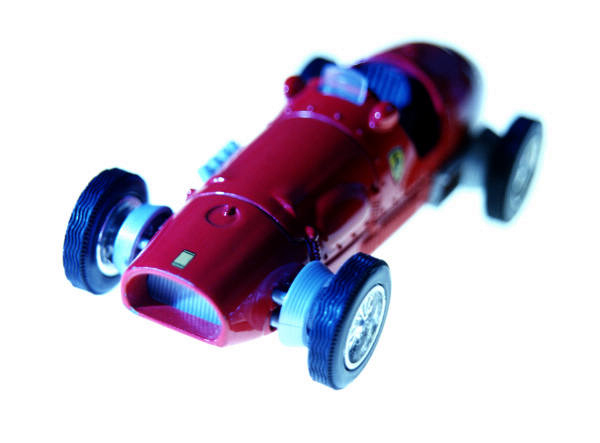 